１　単元について２　単元の構想(全４４時間)《志Ⅱ～自分の志を立てよう～》では学習を通して「人はなぜ働くのか」を考えてきました。学習を終えてあなたはどんなことを考えましたか。次の手順にそって書いてみましょう。　【将来展望力】：働くことの意味を考え，今後の自分の生き方を考えるきっかけとする。①　自分の考えが変わったところ，深まったところを書く。②　なぜ変わったり，深まったのか，「仕事インタビュー」学習「職場体験」学習「新聞作り」学習などで，体験したり，感じたりしたことを書く。③　これから自分がどのように生活するか，生きていくのか学習を通して考えたことを書く。正答例①　最初私は，お金のために働くのだと思っていました。でも学習して，お金のためだけではなく自分の生きがいのために働くのだと思いました。②１　最初に，仕事インタビュー学習で家の人に「働いて一番うれしい時は？」と聞いたら「お客さんから感謝された時」と答えが返ってきました。私は「お給料が出た時」と予想していたので，家の人の答えにびっくりしました。②２　また，実際に職場体験学習で，大変だったけれど，お客さんに「ありがとう，頑張ってね」と言われたときすごくうれしくてやりがいを感じました。②３　新聞作り学習で「事業所の人が『仕事は自分の生きがい』と言われていた」と書いてあるのを見て，なるほどと思いました。②　このようなことから，お金のためだけに仕事をするのではないと思いました。人から感謝されたり，自分がやりがいを感じたりするから人は仕事をするのだと思います。だから仕事が自分の生きがいになるのだと思います。③　これから私は，自分の生きがいになるような仕事を探していきたいです。そのために自分の長所や短所をしっかり見つめていきたいです。また人への感謝を忘れずに生活していきたいです。評価基準視点①　考えの変化，深まりが分かりやすく記述されている。視点②　学習内容を根拠として記述してあり，考えたこととの整合性がある。視点③　今後の自分の生き方・生活の仕方が記述してあり，考えたことと整合性がある。３　本時の学習本時の目標職場体験やインタビューを通して学んだことをもとに，これから自分が頑張りたいことや身につけたい力を考える。また，どのような場面でその力が必要なのかを根拠をもとに考える。②　本時の流れ③　板書計画黒板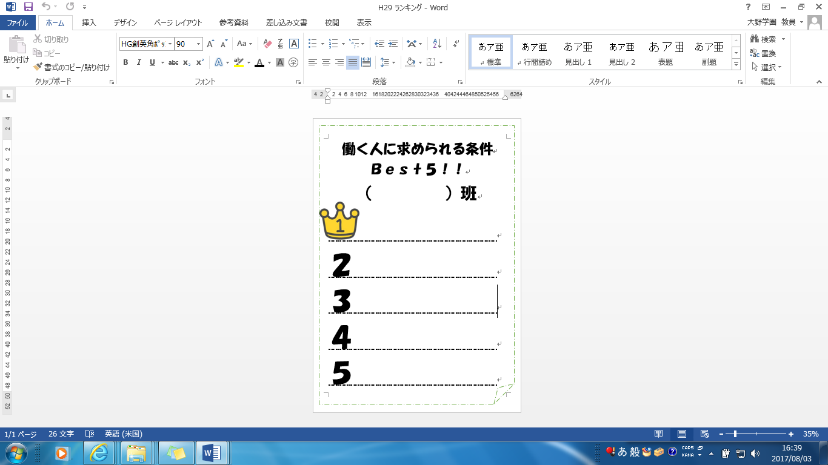 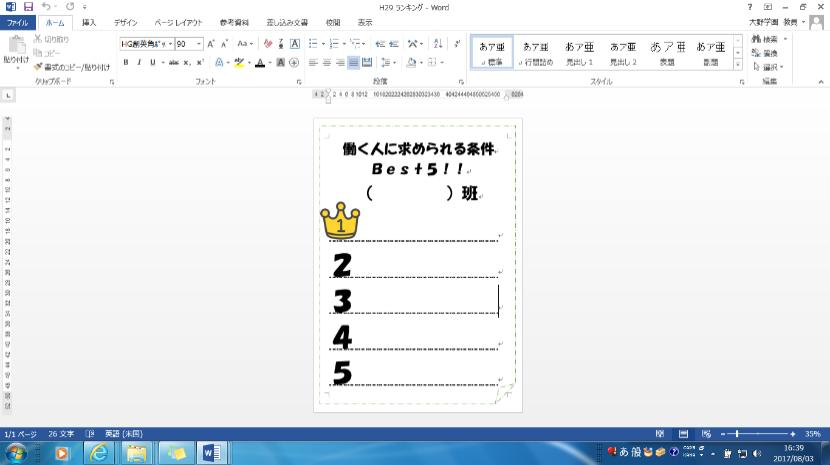 電子黒板　・生徒のワークシート単元の評価規準単元の評価規準単元の評価規準単元の評価規準説明力

自己
有用感学習方法課題設定力・適切な課題を見つけ，課題解決のための見通しをもって学習計画を立てる。説明力

自己
有用感学習方法収集力・
分析力・課題解決への目的に応じて手段を選択し，情報を収集する説明力

自己
有用感学習方法思考力・
判断力・客観的事実を根拠に事象を理解し，自分の考えをもつ。説明力

自己
有用感学習方法表現力・
省察力・相手や目的に応じて，表現方法を工夫し，自分の考えを明確にして，効果的に伝える。説明力

自己
有用感自分自身意思決定力・学習内容や，学習方法を振り返り，次の学習によりよく生かす方法を考える。説明力

自己
有用感自分自身計画力・
実行力説明力

自己
有用感自分自身自己理解力説明力

自己
有用感自分自身将来展望力・自分の将来を見すえ，具体的な夢や希望をもつ。説明力

自己
有用感他者や社会との関わり他者理解力・異なる意見や他者の考えを受け入れ，尊重する。説明力

自己
有用感他者や社会との関わり協同力説明力

自己
有用感他者や社会との関わり共生力・自分と，自然・社会など環境との関わりから環境保全を考え，行動する。説明力

自己
有用感他者や社会との関わり社会参画力指導と評価の計画指導と評価の計画指導と評価の計画指導と評価の計画指導と評価の計画次時学習内容評　価評　価次時学習内容評価規準(評価方法)説明力の育成(評価方法)１２課題の設定①○ＡＩ（人工知能）の発展等，職業や仕事を取り巻く，現在や将来の社会状況を知る。　ハウステンボスにある「変なホテル」で働くロボットたちの様子を見せ，人間ではなく，接客業までもロボット（ＡＩ）が担っていくことを知る。○「なぜ人は働くのか」という問いに対して，今自分がどのように考えているかを説明する。・学習課題を発見し，課題解決の見通しを持つことができる。(生徒観察，発言)（振り返り）・「なぜ人は働くのか」という問いに自分の考えを持つことができる。(説明ツール)〔自己有用感〕・他者との関わりの中で，クラスに貢献している意識を持ったり，他者の貢献を認めたりすることができる。(振り返り)[説明力]・説明ツールを使い，自分の考えを説明することができる。（説明ツール，生徒観察，振り返り）２１情報の収集①整理・分析①○職業や仕事調べを通して，職業や仕事に興味を持つ。・どのような職業や仕事があるかを知り，職業や仕事に興味を持つことができる。(ホワイトボード，生徒観察)３２情報の収集②整理・分析②○身近な人への仕事インタビュー学習を通して，自分の予想している「働くこと」への概念と，実際に働いている人の概念の共通点や相違点に気づくことで「働くこと」を考えるきっかけを持つ。・仕事インタビューをして，出た意見を分類し，整理することができる。(生徒観察)・「働くこと」について自分の考えを持ち，説明することができる。(振り返り)〔説明力〕・説明ツールを使い，自分の考えを説明することができる。（説明ツール・生徒観察・振り返り）４３情報の収集③整理・分析③まとめ・創造・表現①○各事業所に届ける自己紹介文の作成を通して，自分の適性や長所をレディネステストや他己評価から理解する。また，各事業所で自分の長所を生かして，自分が取り組みたいこと，頑張りたいことを考える。・自分の性格や適性を客観的に理解することができる。(職業レディネステスト)・自分の長所を理解し，自分の長所や自分の考えを効果的に伝えることができる。(ワークシート)・職場体験学習を行う事業所について調べ，職種に応じて自分の長所を生かして，自分が取り組みたいことを伝えることができる。(ワークシート)・相手や目的に応じて表現方法を工夫し，自分の長所や取り組みたいことを効果的に伝えることができる。(自己紹介文)〔自己有用感〕・他者との関わりの中で，クラスに貢献している意識を持ったり，他者の貢献を認めたりすることができる。(振り返り)５４情報の収集④整理・分析④○スキル学習として①DVD職場体験ドキュメント「大人ってすごい」視聴②マナー講座③電話（アポイントの取り方）のかけ方④事前訪問での対応を実施する。・「働くこと」について自分の考えを持ち，説明することができる。（振り返り，行動観察，ワークシート）・社会で通じる挨拶のマナーを身に付けることができる。（生徒観察，振り返り）・社会で通じる電話のマナーを身に付けることができる。(生徒観察)・社会で通じる対応のマナーを身に付けることができる。（生徒観察，振り返り）６１課題の設定②〇「働く人に求められる条件」という問いに対して，今自分がどのように考えているかを説明する。・「働く人に求められる条件」について自分の考えを持つことができる。(説明ツール)〔説明力〕・説明ツールを使い，自分の考えを説明することができる。（説明ツール，生徒観察）７20実行　情報の収集⑤○職場体験学習〔５日間〕・積極的に他者と関わり，周りの人々と協力して活動に取り組むことができる。（行動観察，チャレンジブック）・「働く人に求められる条件」という問いに自分の考えを持つことができる。（チャレンジブック）８３まとめ・創造・表現②〇職場体験学習での自分の活動を振り返る。○お世話になった事業所の方々に手紙を書くことを通して，人々への感謝の気持ちや，体験学習を通して学んだことや考えたことを振り返る。・相手や目的に応じて表現方法を工夫し，体験を通して学んだことや自分の考えを効果的に伝えることができる。(ワークシート，生徒観察)〔説明力〕・相手や目的に応じて，表現方法を工夫し，自分の考えを明確にして，効果的に伝える。 (ワークシート，手紙の清書，行動観察)９１整理・分析⑤〇「働く人に求められる条件」という問いに対して，職場体験を通して，今自分がどのように考えているかを説明する。・職場体験学習を通して感じた「自分が頑張りたいと思ったこと」を，根拠をもって説明することができる。(説明ツール)〔自己有用感〕・他者とのかかわりの中で，クラスに貢献している意識を持ったり，他者の貢献を認めたりすることができる。（振り返り）〔説明力〕・説明ツールを使い，自分の考えを説明することができる。（説明ツール，生徒観察）10２整理・分析⑥〇「人にしかできない仕事」とは何であるかを考え，説明する。○「なぜ人は働くのか」という問いに対して，単元の学習を通して，どのように自分の考えが変容したかを説明する。・「人にしかできない仕事」について自分の考えを持つことができる。(説明ツール)・「なぜ人は働くのか」という問いに自分の考えを持つことができる。(説明ツール)〔自己有用感〕・他者との関わりの中で，クラスに貢献している意識を持ったり，他者の貢献を認めたりすることができる。(振り返り)〔説明力〕・説明ツールを使い，自分の考えを説明することができる。（説明ツール，生徒観察）〔説明力〕・自分の考えを説明することができる。（振り返り）11４まとめ・創造・表現③○事業所ごとで活動の様子や，インタビュー結果，本単元の問いである「人はなぜ働くのか」等についてまとめる。・読む人や聞く人の興味を引くように表現方法を工夫し，活動の様子や自分の考えを明確に伝えることができる。(記事等，生徒観察)〔説明力〕・読む人や聞く人の興味を引くように表現方法を工夫し，活動の様子や自分の考えを明確に伝える。(記事等，行動観察)12１振り返り①単元全体の振り返り○振り返りの項目について，記入する。項目は，次の５点とする。○学習方法に関する力　○自分自身に関する力　○他者や社会との関わりに関する力　○「貢献」について　○学習する中で　　・頑張ったこと　　・残念だったこと　　・成長できたこと②本単元の問いである「人はなぜ働くのか」について，自分の考えを持ち，説明する。・学習活動について振り返り，自分の成長や課題に気づき，次の学習によりよく生かす方法を考えることができる。（振り返り）〔自己有用感〕・他者との関わりの中で，活動に貢献している意識を持ったり，他者の貢献を認めたりすることができる。(振り返り)Ｓ◎視点①②③の記述があり，より具体的でわかりやすい。Ａ○視点①②③の記述がある。Ｂ△視点①②③のうち，③が欠けている。Ｃ×視点①②③のうち，③はあるが，①②のどちらかが無い。Ｄ×ＳＡＢＣ以外展開学習活動形態○指導上の留意点●努力を要する状況と判断される生徒への手だて評価規準（評価方法）見通しをもつ１　前時の学習を振り返る。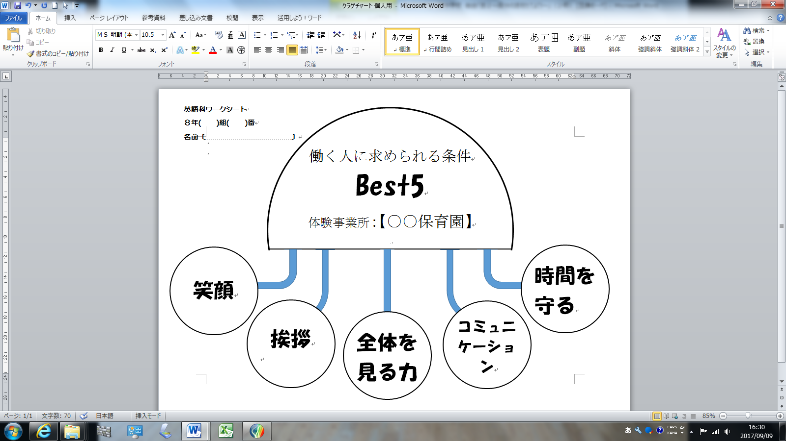 ２　本時のめあてを確認する。（５分）全体○「働く人に求められる条件」について，自分が一番大切だと思う項目に手を挙げる。考えを交流する３　「働く人に求められる条件」を考える。①グループで交流（１０分）②全体で交流する。（１０分）　・黒板と電子黒板に生徒（グループ）の考えを掲示する。・板書を見て交流する。グループ全体○前時に個人で考えた説明ツール「クラゲチャート」を使い，理由や根拠をあげて説明する。お互いに意見を聞いたり質問したりすることを通して自分の考えを深める。○役割分担（司会，書記，発表者）を各グループで決める。○どの仕事でも共通する事項を意識して友達の発表を聞き，グループで選んだ５つを，順位付けした理由とともに考える。●自分と同じ意見があったら，その人の名前をクラゲチャートにメモし，発表の際の支援にする。〇指導者がどのような考えがあるか，生徒に発言させながらまとめる。・「働く人に求められる条件」について自分の考えを持つことができる。(説明ツール)〔説明力〕・説明ツールを使い，自分の考えを説明することができる。（説明ツール，生徒観察）振り返る４　個人で自分の考えをまとめる。　・「頑張りたいこと（身につけたい力）」を書く。（１０分）・ペアで，書いた振り返りを交流する。（５分）５．振り返り・ロボホン君登場次時への見通しを持たせる。（５分）・個人で本時の振り返りを書く。ペア振り返りの視点・職場体験学習を通して考えたことや，本時の交流を通して自分に必要だと思った理由を書く。○理由があったかを確認しながら聞く。・「これから自分が頑張りたいこと(身につけたい力)」について自分の考えを持つことができる。(説明ツール)〔説明力〕・自分の考えを説明することができる。（振り返り）〔自己有用感〕・他者とのかかわりの中で，クラスに貢献している意識を持ったり，他者の貢献を認めたりすることができる。（振り返り）